Limbažu novada pašvaldība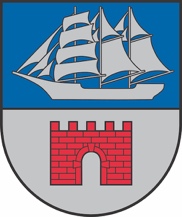 Staiceles Lībiešu muzejs „Pivālind”Reģ. Nr. 40900014987; Lielā iela 14-1, Staicele, Limbažu novads, LV-4043; E-pasts staiceles.muzejs@limbazunovads.lv; tālrunis 64035155, 28673984Uzaicinājums iesniegt piedāvājumu cenu aptaujai          Limbažu novada pašvaldības Staiceles Lībiešu muzejs “Pivālind”  uzaicina iesniegt piedāvājumu cenu aptaujai “Skārienjūtīga, interaktīva 75” collu displeja piegāde un uzstādīšana ”.Līguma izpildes vieta – Lielā iela 14, Staicele, Limbažu novads.Līgumā paredzēto darbu izpildes laiks – 30 dienas no Līguma noslēgšanas dienas.Pretendentam, kuram piešķirtas tiesības slēgt līgumu, jāparaksta pasūtītāja sagatavotais līgums un ne vēlāk kā 5 (piecu) dienu laikā no pasūtītāja uzaicinājuma parakstīt līgumu nosūtīšanas dienas un jāiesniedz pasūtītājam parakstīts līgums. Ja norādītajā termiņā iepirkuma uzvarētājs neiesniedz iepriekšminēto dokumentu, tas tiek uzskatīts par atteikumu slēgt līgumu;Piedāvājuma izvēles kritērijs ir pēc cenu aptaujas noteikumiem un tā pielikumiem atbilstošs saimnieciski visizdevīgākais piedāvājums, kuru Pasūtītājs nosaka, ņemot vērā cenu.Piedāvājumi, kas tiks iesniegti pēc zemāk norādīta termiņa, netiks vērtēti.Kontaktpersona:  Indra Jaunzeme, tālr.28673984     Piedāvājumu cenu aptaujai, kas sastāv no aizpildītām Piedāvājuma, Finanšu piedāvājuma, Apliecinājuma par neatkarīgi izstrādātu piedāvājumu veidlapām, iesniegt līdz 2023.gada 14. novembrim pulksten 10:00 ar norādi “Piedāvājums cenu aptaujai Skārienjūtīga, interaktīva 75” collu displeja piegāde un uzstādīšana.Piedāvājumi var tikt iesniegti:1.iesniedzot personīgi Alojas apvienības pārvaldē, Jūras ielā 13, Alojā, Limbažu novadā, LV-4064 un Alojas apvienības pārvaldes Staiceles klientu apkalpošanas centrā Lielā iela 7, Staicele, Limbažu novads, LV-4043;2.nosūtot pa pastu vai nogādājot ar kurjeru, adresējot Alojas apvienības pārvaldei, Jūras iela 13, Aloja, Limbažu novads, LV-4064 un Alojas apvienības pārvaldei Staiceles klientu apkalpošanas centrā  Lielā iela 7, Staicele, Limbažu novads, LV-4043;3.nosūtot ieskanētu pa e-pastu staiceles.muzejs@limbazunovads.lv un  pēc tam oriģinālu nosūtot pa pastu;4.nosūtot elektroniski parakstītu uz e-pastu staiceles.muzejs@limbazunovads.lv5.nosūtot 3. vai 4. punktā minētajā kārtībā, bet ar elektroniski šifrētu finanšu piedāvājumu un nodrošināt piedāvājuma atvēršanas paroles nosūtīšanu 1 (vienas) stundas laikā pēc iesniegšanas termiņa beigām;6.Persona, ar kuru sazināties neskaidrību gadījumā – Indra Jaunzeme, 28673984 Pielikumā: 	1. Piedāvājuma veidlapa – pielikums Nr. 1.2. Tehniskā specifikācija – pielikums Nr. 2.3. Finanšu piedāvājums – pielikums Nr.3.4. Apliecinājums – Pielikums Nr.4.Pielikums Nr.1Cenu aptaujai Skārienjūtīga, interaktīva 75” collu displeja piegāde un uzstādīšana.PIEDĀVĀJUMA VEIDLAPA___.____.2023. 	Iesniedzam savu sagatavoto piedāvājumu cenu aptaujai Skārienjūtīga, interaktīva 75” collu displeja piegāde un uzstādīšana.un norādām sekojošu informāciju:INFORMĀCIJA PAR PRETENDENTUJa piedāvājumu paraksta pilnvarotā persona, klāt pievienojama pilnvara.Pielikums Nr.2Cenu aptaujai Skārienjūtīga, interaktīva 75” collu displeja piegāde un uzstādīšana.Tehniskā specifikācijaPielikums Nr.3Cenu aptaujai Skārienjūtīga, interaktīva 75” collu displeja piegāde un uzstādīšana.FINANŠU PIEDĀVĀJUMA VEIDLAPA___.____.2023. ______________(vieta)Pretendents (pretendenta nosaukums) _____________________________________________iepazinies ar tehnisko specifikāciju, piedāvā veikt darbus par līguma izpildes laikā nemainīgu cenu:Līgumcenā ir iekļautas visas iespējamās izmaksas, kas saistītas ar darbu izpildi (nodokļi, nodevas, darbinieku alga, nepieciešamo atļauju saņemšana u.c.), tai skaitā iespējamie sadārdzinājumi un visi riski.Pretendenta pilnvarotās personas vārds, uzvārds, amats ______________________________Pretendenta pilnvarotās personas paraksts_________________________________________*  Pretendentam jāsagatavo finanšu piedāvājums atbilstoši tehniskajai specifikācijai. Pretendenta Finanšu piedāvājumā norādītajā cenā jāiekļauj visas ar  prasību izpildi saistītās izmaksas un nodokļi, kā arī visas ar to netieši saistītās izmaksas. Pretendentam Finanšu piedāvājumā cenas un summas jānorāda eiro bez pievienotās vērtības nodokļa, atsevišķi norādot pievienotās vērtības nodokli un kopējo summu, ieskaitot pievienotās vērtības nodokli. Pretendentam Finanšu piedāvājumā cenu izmaksu pozīcijas jānorāda ar precizitāti divi cipari aiz komata. Pretendents, nosakot līgumcenu, ņem vērā un iekļauj līgumcenā visus iespējamos sadārdzinājumus. Iepirkuma līguma izpildes laikā netiek pieļauta līgumcenas maiņa, pamatojoties uz izmaksu pieaugumu. Vienību izmaksu cenas iepirkumu līguma izpildes laikā netiks mainītas.Pielikums Nr.4
Cenu aptaujai Skārienjūtīga, interaktīva 75” collu displeja piegāde un uzstādīšana.Apliecinājums par neatkarīgi izstrādātu piedāvājumuAr šo, sniedzot izsmeļošu un patiesu informāciju, _________________, reģ nr.__________Pretendenta/kandidāta nosaukums, reģ. Nr.(turpmāk – Pretendents) attiecībā uz konkrēto iepirkuma procedūru apliecina, ka:Pretendents ir iepazinies un piekrīt šī apliecinājuma saturam.Pretendents apzinās savu pienākumu šajā apliecinājumā norādīt pilnīgu, izsmeļošu un patiesu informāciju.Pretendents ir pilnvarojis katru personu, kuras paraksts atrodas uz iepirkuma piedāvājuma, parakstīt šo apliecinājumu Pretendenta vārdā.Pretendents informē, ka (pēc vajadzības, atzīmējiet vienu no turpmāk minētajiem):Pretendentam, izņemot gadījumu, kad pretendents šādu saziņu ir paziņojis saskaņā ar šī apliecinājuma 4.2. apakšpunktu, ne ar vienu konkurentu nav bijusi saziņa attiecībā uz:5.1. cenām;5.2. cenas aprēķināšanas metodēm, faktoriem (apstākļiem) vai formulām;5.3. nodomu vai lēmumu piedalīties vai nepiedalīties iepirkumā (iesniegt vai neiesniegt piedāvājumu); vai5.4. tādu piedāvājuma iesniegšanu, kas neatbilst iepirkuma prasībām; 5.5. kvalitāti, apjomu, specifikāciju, izpildes, piegādes vai citiem nosacījumiem, kas risināmi neatkarīgi no konkurentiem, tiem produktiem vai pakalpojumiem, uz ko attiecas šis iepirkums.Pretendents nav apzināti, tieši vai netieši atklājis un neatklās piedāvājuma noteikumus nevienam konkurentam pirms oficiālā piedāvājumu atvēršanas datuma un laika vai līguma slēgšanas tiesību piešķiršanas, vai arī tas ir īpaši atklāts saskaņā šī apliecinājuma ar 4.2. apakšpunktu.Pretendents apzinās, ka Konkurences likumā noteikta atbildība par aizliegtām vienošanām, paredzot naudas sodu līdz 10% apmēram no pārkāpēja pēdējā finanšu gada neto apgrozījuma, un Publisko iepirkumu likums paredz uz 12 mēnešiem izslēgt pretendentu no dalības iepirkuma procedūrā. Izņēmums ir gadījumi, kad kompetentā konkurences iestāde, konstatējot konkurences tiesību pārkāpumu, ir atbrīvojusi pretendentu, kurš iecietības programmas ietvaros ir sadarbojies ar to, no naudas soda vai naudas sodu samazinājusi.Datums __.___.2023.			                	Pretendenta nosaukumsvai vārds, uzvārdsReģistrācijas Nr.vai personas kodsPretendenta bankas rekvizītiAdreseTālrunisPar līguma izpildi atbildīgās personas vārds, uzvārds, tālr. Nr., e-pasta adresePretendenta pārstāvja vai pilnvarotās personas vārds, uzvārds, amatsPretendents nodrošina vai nenodrošina līguma elektronisku parakstīšanuPretendenta pārstāvja vai pilnvarotās personas pilnvarojuma pamatsAprīkojuma (iekārtas) nosaukums un pasūtītājaminimālās prasībasSkaitsPretendenta piedāvājums (jānorāda aprīkojuma, iekārtas modelis, ražotājs, saite uz ražotāja mājaslapu vai pievienota ražotāja brošūra pēc kuras var pārliecināties par piedāvātās preces parametru atbilstību prasībāmSkārienjūtīga, interaktīva 75” collu displeja piegāde un uzstādīšana1 gb.Izmērs pa diagonāli vismaz 75”, skārienjūtīgās virsmas interaktivitātes sensori iebūvēti ekrānāIzšķirtspēja ne mazāka kā 3840x2160Displejs reaģē uz jebkuru pieskārienu: pirksts, rakstāmaisDispleja virsma ar ne mazāk kā 4mm triecien drošu stikluDispleja attēlu veidojošā matrica un priekšējais aizsargstikls ir pilnībā pieguļoši izmantojot Zero Bonding, Optical Bonding vai ekvivalentu tehnoloģiju, kas nodrošina, ka atstarpe starp displeja attēlu veidojošo matricu un aizsargstiklu ir ne lielāka kā 1mm. Tādā veidā maksimāli samazinot ekrāna pieskāriena punkta optisko nobīdi skatoties uz ekrānu no sāniem.Paneļa resurss ne mazāks kā 50 000 stundasEkrāna tipiskais spilgtums, ņemot vērā skārienjūtīgo pārklājumu: ne mazāks kā 450 cd/m2Skata leņkis 178 grādiKontrasts vismaz 5000:1Displeja krāsas ne mazāk kā 1,07mldReakcijas laiks ne lielāks kā 8msRažotāja iebūvētas pieslēgvietas displeja priekšpusē, ne mazāk kā:USB 3.0 ieejas x 3USB-C x 1HDMI 2.0 x1Ražotāja iebūvētas pieslēgumvietas displeja aizmugures daļā, ne mazāk kā:HDMI 2.0 ieeja x 2USB 3.0 ieeja x 2Touch Port x2RS232 x 1RJ54 x 1Iebūvēti audio skaļruņi vismaz 2x20WInteraktīvā ekrāna pieskāriena punkti vismaz 20 vienlaicīgiem pieskārieniem Windows un Android vidēPieskāriena reakcijas laiks ne vairāk kā 8msSkārienjūtības precizitāte ne vairāk kā 1mmSkārienjūtības izšķirtspēja vismaz 32768x32768 punktiSkārienjūtības atbalsta vismaz: Windows, Android, Mac OSIebūvēts Android, ne vecāks kā 11.0 Android operētājsistēmas procesora vadības ierīces operatīvā atmiņa ne mazāk kā 8GBAndroid operētājsistēmas procesora vadības ierīces iebūvētā atmiņa ne mazāk par 64GBKomplektā ar interaktīvo ekrānu jāiekļauj ražotāja veidota interaktīvā izglītības programmatūra kuras saturs ir Valsts valodā, programmatūrai jābūt ir ar beztermiņa licenci un jābūt uzinstalētai interaktīvajā ekrānā.Programmatūrai jānodrošina:•	Jānodrošina iespējas atvērt vai importēt vismaz .ppt un .pdf, formāta datnes•	Jānodrošina bezvadu savienošanās ar jebkuru datoru un vied telefonu, ļaujot saņemt, uz ekrāna rādīto saturu.Ražotāja garantija vismaz 3 gadiPiedāvātā interaktīvā displeja ražotājs ir reģistrēts NATO, ES vai Eiropas Ekonomikas zonas dalībvalstīs un piedāvāto produktu izcelsmei jāatbilst Ministru Kabineta noteikumiem Nr.442.Komplektā: sienas stiprinājums, tālvadības pults, 2x bezvadu rakstāmie, vadu komplekts (strāvas 3m, HDMI 3m un USB 3m), pie sienas montējama kārba ar HDMI un USB pieslēgumuPretendentam jānodrošina, garantijas gadījuma iestāšanā gadījumā, iekārtas demontāža pasūtītāja telpās, tās nogādāšana uz servisa centru un atpakaļPretendents piegādā, uzstāda iekārtu pie sienas, pievelk vadus pa vadu kanālu klienta norādītajā telpā. Veic lietotāju apmācību Pretendents kopā ar piedāvājumu iesniedz  ražotāja apliecinājumu, par to ka, piedāvātā interaktīvā displeja ražotājs ir reģistrēts NATO, ES vai Eiropas Ekonomikas zonas dalībvalstī.Nr.p. k.NosaukumsLīgumcena bez PVN,EURSkārienjūtīga, interaktīva 75” collu displeja piegāde un uzstādīšana.PVNPVNSumma kopā EUR, ar PVNSumma kopā EUR, ar PVN☐4.1. ir iesniedzis piedāvājumu neatkarīgi no konkurentiem un bez konsultācijām, līgumiem vai vienošanām, vai cita veida saziņas ar konkurentiem;☐4.2. tam ir bijušas konsultācijas, līgumi, vienošanās vai cita veida saziņa ar vienu vai vairākiem konkurentiem saistībā ar šo iepirkumu, un tādēļ Pretendents šī apliecinājuma Pielikumā atklāj izsmeļošu un patiesu informāciju par to, ieskaitot konkurentu nosaukumus un šādas saziņas mērķi, raksturu un saturu.Paraksts